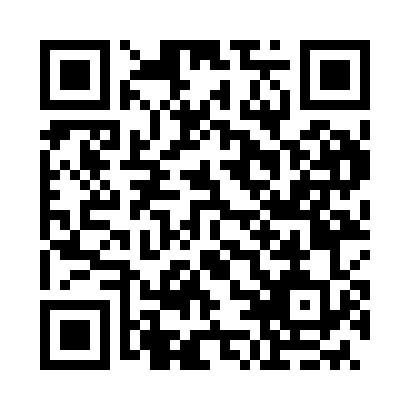 Prayer times for Zsigerhat, HungaryMon 1 Jul 2024 - Wed 31 Jul 2024High Latitude Method: Midnight RulePrayer Calculation Method: Muslim World LeagueAsar Calculation Method: HanafiPrayer times provided by https://www.salahtimes.comDateDayFajrSunriseDhuhrAsrMaghribIsha1Mon2:044:5012:436:088:3611:062Tue2:054:5112:436:088:3611:053Wed2:064:5112:436:088:3511:044Thu2:084:5212:446:088:3511:035Fri2:104:5312:446:088:3511:026Sat2:114:5312:446:088:3411:017Sun2:134:5412:446:088:3410:598Mon2:154:5512:446:088:3310:589Tue2:174:5612:446:078:3310:5710Wed2:194:5712:456:078:3210:5511Thu2:214:5812:456:078:3110:5412Fri2:234:5812:456:068:3110:5213Sat2:254:5912:456:068:3010:5014Sun2:275:0012:456:068:2910:4915Mon2:295:0112:456:058:2910:4716Tue2:325:0212:456:058:2810:4517Wed2:345:0312:456:058:2710:4318Thu2:365:0412:456:048:2610:4219Fri2:385:0512:456:048:2510:4020Sat2:405:0612:456:038:2410:3821Sun2:435:0712:466:038:2310:3622Mon2:455:0912:466:028:2210:3423Tue2:475:1012:466:018:2110:3224Wed2:495:1112:466:018:2010:3025Thu2:525:1212:466:008:1910:2826Fri2:545:1312:466:008:1810:2527Sat2:565:1412:465:598:1610:2328Sun2:595:1512:465:588:1510:2129Mon3:015:1712:465:578:1410:1930Tue3:035:1812:465:578:1310:1731Wed3:055:1912:455:568:1110:15